Brazos Transit District								www.btd.org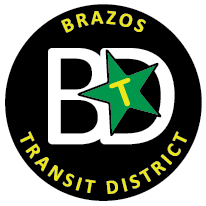 	1759 N. Earl Rudder Frwy	Bryan, Texas 77803ADA Complaint FormYou may attach any written materials or other information that you think is relevant to your complaint.Sign and Date Required Below.   I understand that checking this box constitutes a legal signature confirming that the information I have provided above is true and accurate.Signature:      	Date:				Please mail this form to: Brazos Transit District - 1759 N Earl Rudder Frwy - Bryan, Texas 77803Section I: Section I: Section I: Section I: Section I: Section I: Section I: Section I: Section I: Section I: Section I: Section I: Section I: Name:      Name:      Name:      Name:      Name:      Name:      Name:      Name:      Name:      Name:      Name:      Name:      Name:      Address:      Address:      Address:      Address:      Address:      Address:      Address:      Address:      Address:      Address:      Address:      Address:      Address:      City:      City:      State:      State:      State:      State:      State:      State:      State:      Zip:      Zip:      Zip:      Zip:      Electronic Mail Address:      Electronic Mail Address:      Electronic Mail Address:      Electronic Mail Address:      Electronic Mail Address:      Electronic Mail Address:      Electronic Mail Address:      Electronic Mail Address:      Electronic Mail Address:      Electronic Mail Address:      Electronic Mail Address:      Electronic Mail Address:      Electronic Mail Address:      Home Phone Number with Area Code:      Home Phone Number with Area Code:      Home Phone Number with Area Code:      Home Phone Number with Area Code:      Home Phone Number with Area Code:      Home Phone Number with Area Code:      Home Phone Number with Area Code:      Home Phone Number with Area Code:      Home Phone Number with Area Code:      Home Phone Number with Area Code:      Home Phone Number with Area Code:      Home Phone Number with Area Code:      Home Phone Number with Area Code:      Work Phone Number with Area Code:      Work Phone Number with Area Code:      Work Phone Number with Area Code:      Work Phone Number with Area Code:      Work Phone Number with Area Code:      Work Phone Number with Area Code:      Work Phone Number with Area Code:      Work Phone Number with Area Code:      Work Phone Number with Area Code:      Work Phone Number with Area Code:      Work Phone Number with Area Code:      Work Phone Number with Area Code:      Work Phone Number with Area Code:      Accessible Format Requirements?Large PrintLarge PrintAudio TapeAudio TapeAudio TapeAudio TapeAccessible Format Requirements?TDDTDDOtherOtherOtherOtherSection II:Section II:Section II:Section II:Section II:Section II:Section II:Section II:Section II:Section II:Section II:Section II:Section II:Are you filing this complaint on your own behalf?Are you filing this complaint on your own behalf?Are you filing this complaint on your own behalf?Are you filing this complaint on your own behalf?Are you filing this complaint on your own behalf?Yes* Yes* Yes* Yes* Yes* No No No *If you answered “yes” to this question, go to Section III*If you answered “yes” to this question, go to Section III*If you answered “yes” to this question, go to Section III*If you answered “yes” to this question, go to Section III*If you answered “yes” to this question, go to Section III*If you answered “yes” to this question, go to Section III*If you answered “yes” to this question, go to Section III*If you answered “yes” to this question, go to Section III*If you answered “yes” to this question, go to Section III*If you answered “yes” to this question, go to Section III*If you answered “yes” to this question, go to Section III*If you answered “yes” to this question, go to Section III*If you answered “yes” to this question, go to Section IIIIf not, please supply the name and relationship of the person for whom you are complaining:If not, please supply the name and relationship of the person for whom you are complaining:If not, please supply the name and relationship of the person for whom you are complaining:If not, please supply the name and relationship of the person for whom you are complaining:Please Explain why you have filed for a third party:      Please Explain why you have filed for a third party:      Please Explain why you have filed for a third party:      Please Explain why you have filed for a third party:      Please Explain why you have filed for a third party:      Please Explain why you have filed for a third party:      Please Explain why you have filed for a third party:      Please Explain why you have filed for a third party:      Please Explain why you have filed for a third party:      Please Explain why you have filed for a third party:      Please Explain why you have filed for a third party:      Please Explain why you have filed for a third party:      Please Explain why you have filed for a third party:      Please confirm that you have obtained the permission of the aggrieved party if you are filing on behalf of a third party.Please confirm that you have obtained the permission of the aggrieved party if you are filing on behalf of a third party.Please confirm that you have obtained the permission of the aggrieved party if you are filing on behalf of a third party.Please confirm that you have obtained the permission of the aggrieved party if you are filing on behalf of a third party.Please confirm that you have obtained the permission of the aggrieved party if you are filing on behalf of a third party.Please confirm that you have obtained the permission of the aggrieved party if you are filing on behalf of a third party.Yes Yes Yes Yes Yes No No Section III:Section III:Section III:Section III:Section III:Section III:Section III:Section III:Section III:Section III:Section III:Section III:Section III:Were you discriminated against because of:   Disability                   Race                 National Origin              Color               Other (Explain)      Were you discriminated against because of:   Disability                   Race                 National Origin              Color               Other (Explain)      Were you discriminated against because of:   Disability                   Race                 National Origin              Color               Other (Explain)      Were you discriminated against because of:   Disability                   Race                 National Origin              Color               Other (Explain)      Were you discriminated against because of:   Disability                   Race                 National Origin              Color               Other (Explain)      Were you discriminated against because of:   Disability                   Race                 National Origin              Color               Other (Explain)      Were you discriminated against because of:   Disability                   Race                 National Origin              Color               Other (Explain)      Were you discriminated against because of:   Disability                   Race                 National Origin              Color               Other (Explain)      Were you discriminated against because of:   Disability                   Race                 National Origin              Color               Other (Explain)      Were you discriminated against because of:   Disability                   Race                 National Origin              Color               Other (Explain)      Were you discriminated against because of:   Disability                   Race                 National Origin              Color               Other (Explain)      Were you discriminated against because of:   Disability                   Race                 National Origin              Color               Other (Explain)      Were you discriminated against because of:   Disability                   Race                 National Origin              Color               Other (Explain)      Date of alleged incident: Date of alleged incident: Date of alleged incident: Date of alleged incident: Date of alleged incident: Date of alleged incident: Date of alleged incident: Date of alleged incident: Date of alleged incident: Date of alleged incident: Date of alleged incident: Date of alleged incident: Date of alleged incident: Explain as clearly as possible what happened and how you were discriminated against.  Indicate who was involved.  Be sure to include the names and contact information of any witnesses.  If more space is needed please use the back of this form.Explain as clearly as possible what happened and how you were discriminated against.  Indicate who was involved.  Be sure to include the names and contact information of any witnesses.  If more space is needed please use the back of this form.Explain as clearly as possible what happened and how you were discriminated against.  Indicate who was involved.  Be sure to include the names and contact information of any witnesses.  If more space is needed please use the back of this form.Explain as clearly as possible what happened and how you were discriminated against.  Indicate who was involved.  Be sure to include the names and contact information of any witnesses.  If more space is needed please use the back of this form.Explain as clearly as possible what happened and how you were discriminated against.  Indicate who was involved.  Be sure to include the names and contact information of any witnesses.  If more space is needed please use the back of this form.Explain as clearly as possible what happened and how you were discriminated against.  Indicate who was involved.  Be sure to include the names and contact information of any witnesses.  If more space is needed please use the back of this form.Explain as clearly as possible what happened and how you were discriminated against.  Indicate who was involved.  Be sure to include the names and contact information of any witnesses.  If more space is needed please use the back of this form.Explain as clearly as possible what happened and how you were discriminated against.  Indicate who was involved.  Be sure to include the names and contact information of any witnesses.  If more space is needed please use the back of this form.Explain as clearly as possible what happened and how you were discriminated against.  Indicate who was involved.  Be sure to include the names and contact information of any witnesses.  If more space is needed please use the back of this form.Explain as clearly as possible what happened and how you were discriminated against.  Indicate who was involved.  Be sure to include the names and contact information of any witnesses.  If more space is needed please use the back of this form.Explain as clearly as possible what happened and how you were discriminated against.  Indicate who was involved.  Be sure to include the names and contact information of any witnesses.  If more space is needed please use the back of this form.Explain as clearly as possible what happened and how you were discriminated against.  Indicate who was involved.  Be sure to include the names and contact information of any witnesses.  If more space is needed please use the back of this form.Explain as clearly as possible what happened and how you were discriminated against.  Indicate who was involved.  Be sure to include the names and contact information of any witnesses.  If more space is needed please use the back of this form.Section IV:Section IV:Section IV:Section IV:Section IV:Section IV:Section IV:Section IV:Section IV:Section IV:Section IV:Section IV:Section IV:Have you previously filed a ADA complaint with this agency?Have you previously filed a ADA complaint with this agency?Have you previously filed a ADA complaint with this agency?Have you previously filed a ADA complaint with this agency?Have you previously filed a ADA complaint with this agency?Have you previously filed a ADA complaint with this agency?Have you previously filed a ADA complaint with this agency?Yes Yes Yes Yes No No Section V:Section V:Section V:Section V:Section V:Section V:Section V:Section V:Section V:Section V:Section V:Section V:Section V:Have you filed this complaint with any other Federal, State, or Local Agency; or with any Federal or State court?Have you filed this complaint with any other Federal, State, or Local Agency; or with any Federal or State court?Have you filed this complaint with any other Federal, State, or Local Agency; or with any Federal or State court?Have you filed this complaint with any other Federal, State, or Local Agency; or with any Federal or State court?Have you filed this complaint with any other Federal, State, or Local Agency; or with any Federal or State court?Have you filed this complaint with any other Federal, State, or Local Agency; or with any Federal or State court?Have you filed this complaint with any other Federal, State, or Local Agency; or with any Federal or State court?Yes Yes Yes Yes No No If Yes, check all that apply:  Federal agency       Federal Court        State agency        State court        Local agencyIf Yes, check all that apply:  Federal agency       Federal Court        State agency        State court        Local agencyIf Yes, check all that apply:  Federal agency       Federal Court        State agency        State court        Local agencyIf Yes, check all that apply:  Federal agency       Federal Court        State agency        State court        Local agencyIf Yes, check all that apply:  Federal agency       Federal Court        State agency        State court        Local agencyIf Yes, check all that apply:  Federal agency       Federal Court        State agency        State court        Local agencyIf Yes, check all that apply:  Federal agency       Federal Court        State agency        State court        Local agencyIf Yes, check all that apply:  Federal agency       Federal Court        State agency        State court        Local agencyIf Yes, check all that apply:  Federal agency       Federal Court        State agency        State court        Local agencyIf Yes, check all that apply:  Federal agency       Federal Court        State agency        State court        Local agencyIf Yes, check all that apply:  Federal agency       Federal Court        State agency        State court        Local agencyIf Yes, check all that apply:  Federal agency       Federal Court        State agency        State court        Local agencyIf Yes, check all that apply:  Federal agency       Federal Court        State agency        State court        Local agencyPlease provide information about a contact person at the agency/court where the complaint was filed.Please provide information about a contact person at the agency/court where the complaint was filed.Please provide information about a contact person at the agency/court where the complaint was filed.Please provide information about a contact person at the agency/court where the complaint was filed.Please provide information about a contact person at the agency/court where the complaint was filed.Please provide information about a contact person at the agency/court where the complaint was filed.Please provide information about a contact person at the agency/court where the complaint was filed.Please provide information about a contact person at the agency/court where the complaint was filed.Please provide information about a contact person at the agency/court where the complaint was filed.Please provide information about a contact person at the agency/court where the complaint was filed.Please provide information about a contact person at the agency/court where the complaint was filed.Please provide information about a contact person at the agency/court where the complaint was filed.Please provide information about a contact person at the agency/court where the complaint was filed.Name:      Name:      Name:      Name:      Name:      Name:      Name:      Name:      Name:      Name:      Name:      Name:      Name:      Address:      Address:      Address:      Address:      Address:      Address:      Address:      Address:      Address:      Address:      Address:      Address:      Address:      City:      City:      State:      State:      State:      State:      State:      State:      State:      Zip:      Zip:      Zip:      Zip:      Phone Number with Area Code:      Phone Number with Area Code:      Phone Number with Area Code:      Phone Number with Area Code:      Phone Number with Area Code:      Phone Number with Area Code:      Phone Number with Area Code:      Phone Number with Area Code:      Phone Number with Area Code:      Phone Number with Area Code:      Phone Number with Area Code:      Phone Number with Area Code:      Phone Number with Area Code:      Section VI:Section VI:Section VI:Section VI:Section VI:Section VI:Section VI:Section VI:Section VI:Section VI:Section VI:Section VI:Section VI:Name of agency complaint is against:      Name of agency complaint is against:      Name of agency complaint is against:      Name of agency complaint is against:      Name of agency complaint is against:      Name of agency complaint is against:      Name of agency complaint is against:      Name of agency complaint is against:      Name of agency complaint is against:      Name of agency complaint is against:      Name of agency complaint is against:      Name of agency complaint is against:      Name of agency complaint is against:      Contact Person:      Contact Person:      Title:      Title:      Title:      Title:      Title:      Title:      Title:      Title:      Title:      Title:      Title:      Phone Number with Area Code:      Phone Number with Area Code:      Phone Number with Area Code:      Phone Number with Area Code:      Phone Number with Area Code:      Phone Number with Area Code:      Phone Number with Area Code:      Phone Number with Area Code:      Phone Number with Area Code:      Phone Number with Area Code:      Phone Number with Area Code:      Phone Number with Area Code:      Phone Number with Area Code:      Bus Number:      Bus Number:      Route Number:      Route Number:      Route Number:      Route Number:      Route Number:      Route Number:      Route Number:      Route Number:      Route Number:      Route Number:      Route Number:      